What’s Getting in the Way of Getting It Done?For more tools like this, subscribe here or visit www.DrLizAngoff.comInstructions:  Use this as a tool for talking to your student about what is getting in the way for them.  Check off any obstacles that apply, and circle any strategies they think might be helpful, or add their own ideas.  Try out the strategy for a set amount of time, like running an experiment.  When the experiment is done, reflect on what worked, or what should be tweaked to make it better.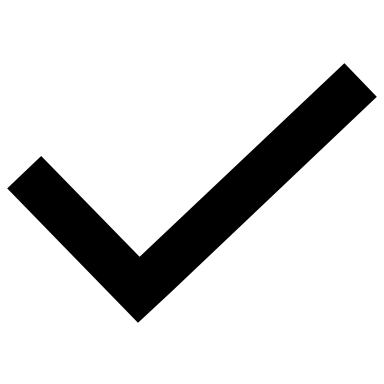 ObstaclePossible StrategiesI can’t think of how to start the assignment.Chunk the assignment into small steps and create a checklistUse self-talk to get yourself through the first few stepsTalk about it with a peer or a parent before startingBrainstorm ideas using post-it notes on a wall, then rearrange the post-its to create a planI don’t understand the assignmentAsk a peerChunk the assignment into small steps and create a checklistLook at an example from class or a textbookAsk the teacher to explain it in a different wayIf you are the teacher, use visual prompts to help the student understandI could probably do the assignment, but it will take a lot of work and just the thought hurts my brain.Use positive self-talk or a helpful mantraBreak the task into small steps and just do the first 1 or 2Estimate the time for each part of the task, then keep track of how much time it actually takesCreate a small reward for completing each stepSet a timer for 10-20 minutes, then alternate with a preferred task or brain breakThe task is way too boring.Tie this task to long-term goals and benchmarksBrainstorm ways to turn it into a gameWork in 5-10 incrementsTurn the task into a checklist and add a small reward for completing each stepThis assignment is pointless.Identify 1 skill you may get out of this assignment that could be helpful for long term goalsAsk a teacher to clarify the goal of the assignmentFind a different way to approach the task that incorporates a skill you want to work on (like video editing, or oral presentations)The conditions for working aren’t perfect—when they are, I’ll get started.“Not perfect” is another way your brain tells you there is an “obstacle” –name the things getting in the way (e.g. hunger, energy, supplies, noise levels) and brainstorm ways to overcome these obstaclesThink about your energy during the day – schedule the hardest tasks for when you have the most energy and save easier tasks for other timesI have way too many things to do and don’t know how to prioritize my time.Make a list, then rate each item on a scale of 1-5 for importance and 1-5 for urgency:Complete the important and urgent things firstSchedule or make a plan for things that are important but not urgentAsk for help with things that are urgent but not importantLeave for later (or drop completely) those things that are neither important nor urgentIt’s going to take way too long.Write out the steps and estimate the time for eachPlan backward, starting with the time you need to be finished with the taskSplit the task out over multiple daysThere are other things I’d rather be doing that are more fun or important.Alternate between preferred and non-preferred activitiesAfter doing something you don’t want to do, reward yourself with the thing you do want to doUse the Pomodoro methodWait, what assignment? Use a large whiteboard calendar or paper planner to schedule out longer assignments as you get themSet alarms or reminders on your phone at different checkpointsUse colored bands on your wrist as remindersThe assignment isn’t going to affect my grade so why bother?Clarify the purpose of the assignment, including what it does count forConnect it to habits of work or life skillsUse self-talk to help yourself throughThink about the assignment in the context of your relationship with the teacherPerfectionism—I’m not going to start because I know I won’t be able to do work that meets my standards.Break the work up into small chunks and focus on one chunk at a timeLook at the teacher’s rubric or specific instructions to get a realistic view of expectationsFocus on a “first draft” instead of aiming for the final productName your own expectations aloud to a peer or parent to get feedback on whether this assignment calls for a perfect product, or a “good enough” productI’m stressed out about other things and can’t focus. I’ll do better if I wait until my life calms down.Write down the thing that is distracting on a piece of paper, fold it and put it away.  Take it out after the task is done or during a breakTake a walk outside before sitting down to the taskAsk your teacher for a modified version of the task, or if you can cut down on your homeworkAsk a parent or teacher to be your “scribe” and write down your ideas while you talk them outUse a planner or calendar to structure your timeI’m too tired. I don’t have the energy to do this now.Move – go for a walk, do 5 pushups, do a handstandTake a 5-minute break or run an errand before returning to the taskUse a timer to limit the amount of time you need to focus, or use the Pomodoro methodFocus on one small, easy first stepIf I finish this, I’ll have to do the next thing.Make a plan and write it downUse positive self-talk to remind you that you can get through this, or that you only need to do one step at a timeAs the parent or teacher, remind the student of previous times when they accomplished something similar